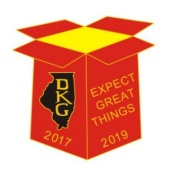 Alpha Delta Newsletter - - September, 2018LAMBDA STATE, ALPHA DELTA CHAPTER #28, Cook County, Illinois  Mission: The Delta Kappa Gamma Society International promotes professional and                personal growth of women educators and excellence in education.Vision:    Leading Women Educators Impacting Education Worldwide.Dear Alpha Delta Members,We are looking forward to another exciting year.  We will gather at Mi tierra Mexican Restaurant on Wednesday, September 26, 2018 at 4:30 P.M.to enjoy genuine spiritual fellowship!  Join us as we share DKG news, conduct committee meetings, receive chapter yearbooks, and discuss plans for the year and for our Lambda State Ambassador, Joan Rog. There are new guidelines for the Ambassador visits.  Meeting Announcements are in the mail. Please consider inviting a friend – to this and every meeting!Our Lambda State President, Dr. Debbie LeBlanc, has planned the State Executive Board meeting on Friday and Saturday, September 21-22 in Bloomington, IL.  Donna Soukup and I will attend and give updates at our September meeting.Happy Birthday Greetings are extended to:July – Nancy Mayer, Deidra Taylor-Cubias, Kathi Hoban, Brenda Duncan, Cindy Roder                                           August – Ruth Ortigoza, Dorothy (Judy) Flynn, Angela Thomas September – Gretchen Alexander, Carole Ireland, Marie FeltusSet your calendars for these upcoming events:October 5-7, 2018  - Creative Arts Retreat, Oregon, ILOctober 20, 2018  - Lambda State Legislative Seminar, Springfield, IL – 10:00 A.M – 4:00 P.M. Saturday, November 3, 2018  - Chuck’s Southern Comforts Café, Burbank, IL - Breakfast Meeting   with Speaker, 8:30 A.M.Monday, December 17, 2018  - Old St. Mary’s Church, 1500 S. Michigan, 4:30 P.M. Ambassador’s visit, Necrology-Dorothy Berg, and Speaker who followed the path that St. James The Apostle travelled in France – trekking over 450 miles.Saturday, January 26, 2019 - Logan Square Library, 3030 W. Fullerton Ave., Chicago, IL, 10:30 A.M. – Our Speaker from DePaul University will share facts, falsehoods and controversies surrounding best-selling author, Dr. Seuss.March 2, 2019  - Cook County Coordinating Council Annual LuncheonApril 26-28, 2019  - Lambda State Convention, Decatur, ILSaturday, May 18, 2019  - Prime Time Restaurant, 7750 W. 95th Street, Hickory Hills, IL, 11:30 A.M.Warmest wishes - - - - - - Pat Gaines